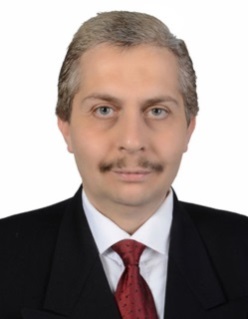 Curriculum VitaePersonal DataName:			Dr. Rami                                   Rami.367530@2freemail.com  OBJECTIVE		Desire to obtain a faculty, a researcher, or a sales associate position that allows continuous growth of my skills and professional expertise in the fields of Biology, Chemistry, Environmental, Genomic/Proteomic, Pharmacy, or Public health.TECHNIQUESUtilize current learning management techniques in teaching such as blackboard and sharePointManage science teachers and assist them in setting up Biological, Chemical and Physics experimentsUse pedagogical instructive strategies through challenging and engaging students in their learning process to invoke higher-order thinkingPerform various research techniques such as in vivo and in vitro research, electrophoresis, micro- and molecular techniques, tracheotomy       Test and submit reports of contaminated and uncontaminated meat samples in a food CompanyFacilitate understanding using power point slides, lab demonstrations, and various technologiesEvaluate students’ performance through tests, homework assignments, and lab reportsEnsure safety requirements are being followedContribute to and discuss various ideas in the green committee, the occupational health and safety committee, and labor management committee in campus.Maintain laboratory needs and order chemicals as neededApprove laboratory ordersKeep up with new research and attend conferencesPresent data at national meetingsACADEMIC/PROFESSIONAL PARTICULARSPhD, Env. Toxicology, 2003 		Texas Southern University, Houston, TXSpecialty: Toxicology and HealthDISSERTATION: “Comparative effects of NNK and resveratrol on tumorigenesis in lungs vs liver of female A/J mice: Role of Cox 2 and iNOS”Internship, 2003 				MD Anderson Cancer Center, Houston, TX,						Cytokine LaboratoryMSc, Biology, 1997 			Texas Southern University, Houston, TXSpecialty: Microbiology THESIS: “A study of the biological activities of some soil microorganisms’ metabolites”BSc, Biology, 1994 	 		University of Houston, Houston, TXMinor: ChemistryCAREER DETAILS09/2015 – Present		Assistant ProfessorCollege of Health Sciences, Jumeirah University, Dubai, UAE08/2009 – 08/2015 		Biology and Science InstructorCollege of the North Atlantic, Memorial University Transfer Program, NL, Canada08/2006 - 07/2009 		Science Lead TeacherHouston Independent School District, Houston, Texas, USA09/2005 - 06/2006 		Adjunct Professor of Chemistry College of Science and Technology, Texas Southern University, Houston, Texas, USA01/2004 – 01/2006 	Research Associate (Post-Doctoral)Center for Cardiovascular Diseases, Texas Southern University, Houston, Texas, USA08/2000 – 12/2003 		Research Assistant	College of Pharmacy and Health Sciences, Texas Southern University, Houston, Texas03/1998 – 07/1998 		Microbiologist Tyson Foods (Previously: International Trading Company), Houston Texas, USAClasses TaughtMedical Microbiology and laboratories Epidemiology and Risk AssessmentEnvironmental Health Law and PlanningAir Pollution and HealthIntroduction to Public HealthBiology I and II and laboratoriesChemistry I and II and laboratoriesPhysics I and laboratoriesScience I and II and laboratoriesIntroduction to Environmental HealthIntroduction to Health SciencesPrinciples of Occupational Health and SafetyResearch Internship	Center for Cardiovascular Diseases, Texas Southern University 			Summer 2005Mentor and supervise Jacque WashingtonTitle of the Project: Role of heme oxygenase in rhabdomyolysis-induced acute renalFailureTrainings:	Standard First Aid/CPR C/ AED course: Emirates Foundation - April 2016Technologies in Teaching: Professional Development-College of the North AtlanticJune 2012Workplace Hazardous Materials Information System (WHMIS): Department of Transportation and Works-September 2010Personality dimensions (color): Professional Development-College of the North Atlantic- June 2010Occupational Health &Safety (OH&S): Department of Transportation and Works - February 2010.Basic radiation training course: University of Texas - April 2004.ISO 9001: International Trading Company- April 1998ACADEMIC HONORS & AWARDS Appreciation: University of Sharjah- March 2016Attendance: World Economic Summit 2016: Government of Dubai; Dubai Electricity and Water Authority; Supreme Council of EnergyRecognition award from Texas Academy of Science for giving a platform presentation in Sam Houston State University on March 1997.SERVICESAttendance:	World Green Economy Summit: World Trade Center-Dubai October 2016Participants:		College of Health Science StudentsCoordinator:		Dr. Rami Nassif Presentation: University of Sharjah International Conference	February 2016Title of the conference:	Solutions for a better life: World future leadersTitle of the presentation:	Social media: friend or foeAdvisor:			Dr. Rami NassifFirst Aid training- Emirates Foundation (SANID)		March/April 2016Participants:			Female students	March 2016Participants:			Male students	April 2016Coordinator:			Dr. Rami Nassif		PROFESSIONAL ORGANIZATION MEMBERSHIPSSociety of ToxicologySociety of Environmental Toxicology and ChemistryArab American Medical AssociationVolunteer: Canadian Cancer SocietyVolunteer: Emirates Youth Foundation (SANID)Personal SkillsA team player who collaborate efficiently with other groups internally and externally to set up research projects on a high scientific level.Highly organized and self-motivated. Flexible and eager capable of troubleshooting problems.Excellent organization, time management and record-keeping skills.Highly dedicated individual, who is a quick learner and enjoys a challenge. LANGUAGE PROFICIENCYArabic:		ProficientEnglish:		Proficient Spanish:	BasicFrench:		BasicCOMPUTER SKILLS:MS-Office 2000 package including MS office, spread sheet, etc.Sigma Stat, Sigma Plot, and Graph Pad Prism 4.0.Corel.MS Windows and Mac Operator system. LIST OF PUBLICATIONSPeer-Reviewed ManuscriptsYakubu MA, Nsaif RH, Oyekan AO (2010) “Regulation of cerebrovascular endothelial peroxisome proliferator activator receptor alpha expression and nitric oxide production by clofibrate”. Bratisl Lek Listy. 111(5):258-64.Yakubu, M., Nsaif, R., and Oyekan, A. (2007) “Peroxisome proliferator-activated receptor alpha activation-mediated regulation of endothelin-1 production via nitric oxide and protein kinase C signaling pathways in piglet cerebral microvascular endothelial cell culture”. J. Pharmacol. Exp. Ther. 320(2):774-81. Epub 2006 Nov14.Blanton A., Nsaif, R., Hercule, H., and Oyekan AO. (2006). “Nitric oxide/Cytochrome P450 interactions in cyclosporine A-induced effects in the rat”. J. Hypertens. 24(9): 1865-92.Ranganna, K., Yousefipour, Z., Nasif, R., Yatsu, F., Milton, S., and Hayes, B. (2002). Acrolein activates mitogen-activated protein kinase signal transduction pathway in rat vascular smooth muscle cells. Mol. Cell. Biochem. 240: 83-98.Abstract: Abdel-Rahman, F.H., R.H. Nsaif, and S.I. Massoud (2004).  Nematicidal activity of soil microorganisms’ metabolites.  J. Nematol. 36(3): 305.CONFERENCE PRESENTATIONS:Rami Nsaif, Adebayo Oyekan, and Momoh Yakubu “Role of protein-kinase C in peroxisome proliferator-activated receptor α-induce nitric oxide production in cerebral endothelial cells” FASEB. April, 2005. San Diego, CA.Rami H. Nsaif, Ogechukwu Anozie , Adebayo Oyekan and Momoh Yakubu “Diabetes-induced alteration of signaling proteins in the rat cerebral microvasculature” FASEB. April, 2005. San Diego, CA.Rami Nsaif, Adebayo Oyekan, and Momoh Yakubu “COX-2 inhibition increased stress protein expressions in cultured cerebral microvascular endothelial cells” RCMI. April, 2005. Houston, TX.Yaje M Ngala, Ogechukwu Anozie, Rami H Nsaif, John B Sapp, Adebayo A Oyekan, and Momoh A. Yakubu “Chronic exposure to polychlorinated biphenyls alters vascular relaxation and cerebral microvascular eNOS expression” FASEB. April, 2005. San Diego, CA.Abdel-Rahman, F. H., R. H. Nsaif, and S. I. Massoud "Nematicidal activity of soil microorganisms' metabolites" Society of Nematologists, August 2004, Estes Park, Colorado Rami Nsaif, Omana Philip, and Chander Mehta “Comparative effects of NNK and resveratrol on COX-2 activation in lungs of female A/J mice” Society of Environmental Toxicology and Chemistry, November, 2003. Austin, TX.Rami Nsaif, Omana Philip, and Chander Mehta “Comparative effects of NNK and resveratrol on iNOS expression and initiation of tumorigenesis in liver of female A/J mice” Society of Toxicology, March, 2003. Baltimore, MD.Abdel-Rahman, Fawzia, R. A. Salah El Din, and R. Nsaif "The antagonistic effect of natural products on nematode embryonic development, larval development, and survival" Society of Nematologists, June 2000, Quebec City, Quebec, Canada.